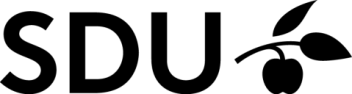 PhD plan (5+3)The PhD plan is an overall plan for the PhD project and the other elements included in the PhD programme. The PhD plan must be approved by the PhD Committee no later than 3 months after the start of the PhD study, cf. Ministerial Order on the PhD Programme and on the PhD Degree section 9. The PhD plan must ensure a rapid clarification of expectations between the PhD student and the principal supervisor concerning the project, the supervision and the programme generally. The PhD plan must be as precise as possible, but may be adjusted and defined on an ongoing basis. That means that plans for periods spent at other research institutions, course attendance, the form of the thesis, etc., that are not in place after 2 months, may be added subsequently.The approved PhD plan forms a basis for the ongoing evaluation of the PhD project and how the PhD study is progressing.The PhD plan may be based on all part of the project description that was included in the PhD project application.The PhD plan must reach the PhD School Secretariat no later than 2 months after the start of the PhD study. If relevant please submit applications for approval of course activities together with the PhD Plan, the first year evaluation or the second year evaluation. The form can be found here.
The completed form must be sent to the PhD School of
The Faculty of Business and Social Sciences on phdsek@sam.sdu.dkName:Department: Department: Title of the PhD project: PhD programme: PhD programme: Any connection to other researcher training programmes:
(Specify name of any researcher training programmes)Start of the PhD Study: (Date) Expected termination of the PhD study:(Date) Principal supervisor: Co-supervisors: Co-supervisors: Schedule for the entire PhD  course of study(Detailing the planned deadlines for the PhD course’s various elements)Agreement on the extent of supervision (Please state the number of supervisory hours held per semester and the number of supervisory hours expected per semester in the future.)The role allocation between the principal supervisor and the co-supervisor (Please specify role allocation between these people, as well as the extent to which they are available to the PhD student)Plan for the PhD project(A project description for the research project, including specification of research questions, theory and methodology, as well as a description of any subprojects and milestones. Approx.  5-10 pages)Plan for the form the PhD thesis will takePlan for PhD courses(The PhD courses must be determined in consultation with  the principal supervisor)Plan for PhD courses(The PhD courses must be determined in consultation with  the principal supervisor)Plan for PhD courses(The PhD courses must be determined in consultation with  the principal supervisor)Plan for PhD courses(The PhD courses must be determined in consultation with  the principal supervisor)Plan for PhD courses(The PhD courses must be determined in consultation with  the principal supervisor)Course titleTypeName of institution offering the courseResearcher training programme(If yes – mark X) ECTS pointsPlan for participation in research activities – including periods spent at other, mainly foreign, research institution(If the PhD plan does not include stays abroad a brief statement must be enclosed)Plan for participation in research activities – including periods spent at other, mainly foreign, research institution(If the PhD plan does not include stays abroad a brief statement must be enclosed)Plan for participation in research activities – including periods spent at other, mainly foreign, research institution(If the PhD plan does not include stays abroad a brief statement must be enclosed)Name of institution/countryThe stay starts  The stay endsComments: Comments: Comments: Plan for knowledge communication(Gaining of experience of teaching activities or other forms of knowledge communication which is related to the PhD students PhD project. The overall scope of knowledge communication must be at least 300 working hours regardless of the PhD student’s employment conditions)Plan for knowledge communication(Gaining of experience of teaching activities or other forms of knowledge communication which is related to the PhD students PhD project. The overall scope of knowledge communication must be at least 300 working hours regardless of the PhD student’s employment conditions)TypeWorking hoursTeachingParticipation in educational training and tutoringTutoring of studentsPreparation of books, contributions to books, articles, features or postersIndustrial PhD student’s business reportLecturesOtherAgreements on copyright(If the PhD is conducted in cooperation with several partners, the PhD plan must include an agreement on copyright and rights to data collected. Any restriction must be approved by the Dean on the recommendation of the Head of PhD School. Unless special circumstances apply, the thesis should be published)Funding plan(The PhD plan must specify whether the PhD study is funded by internal or external means)Statement from the principal supervisor(A statement from the principal supervisor on the PhD plan and the PhD student’s requirements in relation to the plan, including an assessment as to whether the student can realistically complete the plan within the PhD period)SignaturesSignaturesSignaturesSignaturesDateNameSignatureHead of DepartmentPrincipal supervisorPhD studentCompany supervisorThird part supervisor